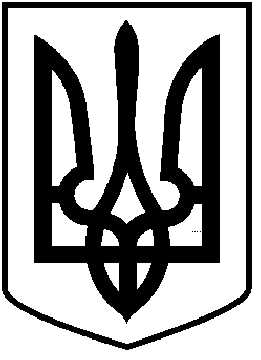  ЧОРТКІВСЬКА  МІСЬКА  РАДАВІСІМДЕСЯТ П’ЯТА  ПОЗАЧЕРГОВА СЕСІЯ СЬОМОГОСКЛИКАННЯРІШЕННЯ                                 17 березня 2020 року                 м. Чортків                                                                                         № 1849 Про  виділення  коштів  для надання  матеріальної допомоги	Розглянувши пропозицію міського голови Володимира Шматька про виділення матеріальної допомоги на лікування Саверіної Мілани Михайлівни, відповідно до  Програми надання адресної грошової допомоги громадянам м. Чорткова на 2020-2022 роки, затвердженої  рішенням міської ради від 20 грудня 2019 року №1689  та керуючись статтею 26 Закону України "Про місцеве самоврядування  в Україні", міська радаВИРІШИЛА:1.Виділити  Мужилівській Марії Миколаївні  кошти  в сумі 20 тис. грн. на лікування її внучки Саверіної Мілани Михайлівни, 2017 року народження.2.Відділу  бухгалтерського обліку та фінансової звітності  міської ради  провести видатки за рахунок коштів  Програми  надання  адресної  грошової  допомоги громадянам  м. Чорткова на 2020-2022 роки.3.Контроль за виконанням даного рішення покласти на постійну комісію міської ради  з бюджетно-фінансових, економічних питань, комунального майна та інвестицій.Міський голова                                                             Володимир    ШМАТЬКО